Департамент освіти і наукиДніпропетровської облдержадміністраціїДНІПРОПЕТРОВСЬКИЙ ОБЛАСНИЙ НАВЧАЛЬНО-МЕТОДИЧНИЙ ЦЕНТР ПРАКТИЧНОЇ ПСИХОЛОГІЇ І СОЦІАЛЬНОЇ РОБОТИ49044, вул. Паторжинського,13-А; тел.(056) 371-11-23; fax.(0562) 46-34-10; e-mail:dnipropetrovsk@ukr.net16.08.2016    №   182                                     Керівникам управлінь, відділів системи освітиКерівникам територіальних громадКерівникам навчальних закладівМетодистам з психологічної службиПро забезпечення належного психологічного та соціально-педагогічного супроводу учасників навчально-виховного процесу у 2016-2017 н. р.Відповідно до листа Міністерства освіти і науки України  від 20.07.2016
№1/19-383, з метою подальшої реалізації Плану заходів щодо розвитку психологічної служби системи освіти Дніпропетровщини на період до 2017 року та підвищення якості і забезпечення доступності послуг у сфері практичної психології і соціальної роботи, направляємо для використання у роботі аналітичні матеріали про забезпечення навчальних закладів практичними психологами і соціальними педагогами та рекомендації щодо організації належного психологічного і соціально-педагогічного супроводу учасників навчально-виховного процесу у 2016-2017 н. р., що додаються.Керівник психологічної службисистеми освіти Дніпропетровської області                        В.П. МУШИНСЬКИЙДодаток до листа Дніпропетровського обласногоНМЦ практичної психології і соціальної роботивід 16.08.2016  № 182Аналітичні матеріалищодо забезпечення навчальних закладів практичними психологами і соціальними педагогами та організацію у 2016-2017 н. р. належного психологічного та соціально-педагогічного супроводу  1.Про забезпечення навчальних закладів практичними психологами і соціальними педагогамиПсихологічна служба системи освіти Дніпропетровщини складається з 22 районних психологічних служб, 13 міських психологічних служб, психологічної служби ПТНЗ, психологічної служби ВУЗів І-ІІ рівнів акредитації та психологічної служби спеціальних закладів освіти обласного підпорядкування.Діяльність психологічної служби системи освіти Дніпропетровської області у 2015-2016 навчальному році була спрямована на подальшу реалізацію Плану заходів щодо розвитку психологічної служби системи освіти Дніпропетровської області на період до 2017 року, а саме: 1) подальший розвиток мережі психологічної служби і ПМПК в містах та районах області в умовах децентралізації; 2) проведення навчальних семінарів з питання «Організаційно-правові аспекти діяльності психологічної служби системи освіти» для керівників навчальних закладів з метою надання практичної допомоги місцевим органам управління освітою; 3) організація діяльності районно-міських психологічних служб за інтегрованою моделлю для забезпечення психологічного та соціально-педагогічного супроводу інклюзивного навчання; 4) проведення Дня психологічного здоров’я та Тижня психології в закладах освіти Дніпропетровщини .Крім того, працівники психологічної служби надавали психологічну допомогу дітям та сім’ям, які опинилися в складних життєвих обставинах внаслідок бойових дій у Донецькій і Луганській областях та анексії Криму.У 2015-2016 н. р. на 60 фахівців збільшився кількісний склад обласної психологічної служби у порівнянні з минулим навчальним роком  - з 1443 до 1503  фахівців (див. таблицю 1).  Таблиця 1 Динаміка чисельності практичних психологів і соціальних педагогівЗначна кількість практичних психологів та соціальних педагогів-1058 фахівців- зосереджена у містах, зокрема у м. Кривому Розі – 366, м. Дніпропетровську - 345, м. Дніпродзержинську - 134. У сільських районах таких фахівців значно менше – 258 спеціалістів. (див. таблицю 2).Таблиця 2Кадрове забезпечення психологічної служби системи освітиДніпропетровської області у 2015– 2016 навчальному роціСлід також зазначити, що у 2015-2016 навчальному році дещо зменшився показник забезпечення навчальних закладів ставками практичних психологів і соціальних педагогів. Відповідно до нормативної потреби заклади освіти Дніпропетровської області забезпечені на 57 % ставками практичних психологів і соціальних педагогів (станом на 01.07.2016 р.). У минулому навчальному році цей показник дорівнював 59,9 %. Міські навчальні заклади забезпечені працівниками психологічної служби на 74%, сільські  заклади освіти – на 25 %, заклади обласного підпорядкування – на 83 %, ПТНЗ – на 79 %, ВНЗ І-ІІ рівнів акредитації – на 31 %.  Найкращі показники у психологічних служб м. Новомосковська – 99 %, м. Кривого Рогу – 94%, м. Вільногірська – 79 %, м. Дніпродзержинська – 79 %, м. Жовті Води – 72 %, м. Тернівка – 69 %; серед сільських районів - у  психологічних служб Верхньодніпровського району – 53 %, Криворізького району – 40 %, Дніпропетровського району – 35 %, Апостоловського району – 34 %,  Покровського району – 34 %, Томаківського району – 33 %,Найнижчі показники у психологічних служб  Васильківського (10 %) та Магдалинівського (9 %) районів. (див. таблицю 3 ).Таблиця 3Забезпечення навчальних закладів ставками практичних психологів і соціальних педагогів у 2015-2016 н. р. Керівництво районно – міськими службами здійснювалось 40 методистами  рай/міськ/во з психологічної служби, серед яких 16 методистів працюють за інтегрованою моделлю і відповідають тільки за роботу психологічної служби та ПМПК, а 24 методисти, крім психологічної служби, відповідають і за інші напрямки роботи.Методисти районних (міських) відділів освіти з психологічної служби спрямовували свою роботу на подальше розширення мережі психологічної служби та забезпечення роботи 82 методичних об’єднань практичних психологів і соціальних педагогів.2. Проблеми, над якими працювали фахівці психологічної службиПрактичні психологи і соціальні педагоги надавали допомогу учням, їх батькам, педагогам та представникам державних та громадських організацій з різних психологічних та соціальних проблем (див. таблицю 4)Таблиця 4Тематика звернень до фахівців психологічної служби протягом навчального року3. Про результати всеукраїнського моніторингуВідповідно до листа МОН України від 13.08.2015 р. №1/9-389 Український науково-методичний центр практичної психології та соціальної роботи НАПНУ провів всеукраїнський моніторинг «Ефективність функціонування психологічної служби та ставлення учасників навчально-виховного процесу до результатів діяльності працівників психологічної служби».Методисти із психологічної служби, які брали участь в опитуванні, зазначили, що керівники місцевих органів управління освітою не ставлять перед ними управлінських завдань щодо змісту їх роботи. Певною мірою це може свідчити про недостатній рівень усвідомлення керівниками значущості психологічної служби, ролі, що вона має відігравати у вирішенні актуальних питань реформування освіти.Майже третя частина опитаних керівників районних/міських психологічних служб (33,2%) зазначила, що щодня або раз у тиждень залучається до виконання тих видів діяльності, що не пов'язані з виконанням посадових обов'язків. Серед практичних психологів, соціальних педагогів цей показник значно менший і становить 18,8%. Подібний підхід до організації діяльності спеціалістів служби негативно позначається на якості виконання ними безпосередніх функціональних обов'язків, мотивації до підвищення власного професійного рівня.Наголошуємо на необхідності проведення з керівниками освітою усіх рівнів спеціальних занять, семінарів, тренінгів, на яких би надавалась адекватна інформація про можливості працівників психологічної служби, нормативно-правові засади їх професійної діяльності та роль у забезпеченні високої ефективності освітніх реформ, що передбачено розділом 1 Плану заходів щодо розвитку психологічної служби на період до 2017 року.Проблемою залишається забезпеченість фахівців усім необхідним для виконання професійних завдань. Майже незабезпеченими вважають себе п'ята частина керівників районних (міських) психологічних служб (19,3%), серед практичних психологів і соціальних педагогів цей показник становить 27,7%. Найбільшої допомоги фахівці потребують у підвищенні кваліфікації (50,3%), методичній підтримці діяльності (38,8%), забезпеченості технічними (48,1%) та методичними засобами (23,7%), супервізії, інтервізії (29,7%).Щодня фахівці здійснюють такі види роботи, як консультування учнів 43,2% респондентів, консультування батьків та педагогів - 20,1% опитаних, діагностика дітей - 11%, індивідуальна корекційно-відновлювана та розвивальна робота з дітьми - 20,6% та заповнення документації і написання звітів - 61,8%. Остання цифра говорить про необхідність зменшення обсягу звітної документації для працівників психологічної служби.Четверта частина практичних психологів, соціальних педагогів (25,2%) жодного разу не проводила «години психолога»; більше половини (66,2%) не викладає факультативи (спецкурси, курси за вибором) соціально-психологічної спрямованості. Разом з цим, вивчення психологічних дисциплін дає можливість підліткам пізнати самих себе та оточуючих, сформувати імунітет до негативних викликів сьогодення, організувати усвідомлений вибір майбутньої професії, набути комунікативних навичок, розвивати уміння будувати стосунки з протилежною статтю.4. Актуальні напрями психологічного забезпеченняВиходячи із зазначених тенденцій і проблем найбільш актуальними у даний час напрямами психологічного забезпечення освіти є:-інтеграція структурних підрозділів психологічної служби, організацій, установ, громадських об'єднань, які здійснюють свою діяльність у сфері психологічного супроводу та соціально-педагогічного патронажу освіти, в цілісну багаторівневу державно-громадську систему надання психологічної та соціально-педагогічної допомоги всім учасникам навчально-виховного процесу;-соціально-психологічне проектування, моніторинг та експертиза умов та результатів навчальної діяльності вихованців, учнів і студентів у зв'язку з процесом реформування окремих складових освітньої галузі;-удосконалення програм професійної підготовки, перепідготовки та підвищення кваліфікації педагогічних працівників, впровадження психолого-андрагогічних технологій з метою підвищення рівня їхньої психологічної культури й психологічної компетентності;-соціально-педагогічне і психологічне забезпечення превентивних заходів щодо різних форм узалежнень, соціально небезпечних ігор, фізичного насилля, суїцидальної та агресивної поведінки;-розробка та запровадження психологічних програм і проектів, спрямованих на профілактику асоціальних явищ (алкоголізму, наркоманії, соціального сирітства, насилля, суїцидальної поведінки тощо), труднощів у адаптації, навчанні і вихованні, порушень в поведінці.5. Організація належного психологічного та соціально-педагогічного супроводуВажливі кроки, які на думку МОН. доцільно вирішити у 2016-2017 навчальному році керівникам обласних, районних, міських департаментів (управлінь, відділів) освіти і науки, методистам з психологічної служби для організації належного психологічного супроводу учасників навчально-виховного процесу:1) максимальне забезпечення навчальних закладів усіх типів практичними психологами та соціальними педагогами відповідно до нормативної потреби, організація діяльності мобільних консультативних пунктів;2) створення належних умов праці для практичних психологів і соціальних педагогів: виділення окремого кабінету, який повинен мати робочу зону, зону для проведення групових занять, зону для психологічного розвантаження, його відповідне оформлення та матеріально-технічне оснащення; 3) покращення методичного забезпечення діяльності працівників служби, у тому числі і в навчальних закладах новостворених територіальних громад (призначення методиста з психологічної служби, керівника методичного об’єднання (методичної групи), затвердження річного плану роботи, створення єдиного банку даних, передплата фахових видань);4) організація надання допомоги постраждалим внутрішньо переміщеним учням і їх сім'ям в адаптації до нових умов проживання і навчання, дітям і сім'ям учасників АТО;5) психологічне і соціально-педагогічне забезпечення та супровід інклюзивного навчання дітей з особливими освітніми потребами, організація роботи освітніх психолого-(медико)-педагогічних консиліумів, консультативна і просвітницька робота з батьками таких дітей;6) підвищення рівня психологічної готовності випускників до зовнішнього незалежного оцінювання (даній проблемі варто приділити увагу на «годинах психолога» у 11 класі);7) допомога у вирішенні проблем адаптації дітей до навчального закладу та запобігання конфліктам в учнівських колективах, у тому числі і засобами медіації та миробудування;8) посилення профілактичної роботи, зокрема щодо протидії торгівлі людьми, 9) забезпечення  захисту  прав і свобод  дітей, створення  належних соціально-психологічних умов для безпечного та комфортного освітнього середовища та захисту честі і гідності учнів, вихованців, студентів;10) налагодження ефективної міжсекторальної та міжвідомчої взаємодії із спеціалістами відповідних служб (службою у справах дітей, центрами занятості населення, центрами соціальних служб для сім'ї, дітей та молоді тощо) у забезпеченні повноцінного психологічного і соціального розвитку дітей та учнівської молоді.Перелічені проблемні питання варто доповнювати пріоритетними
напрямами, які вирішує кожне місто, кожен район та навчальний заклад окремо, а також
специфічними завданнями спеціаліста, виходячи із конкретних запитів
учасників навчально-виховного процесу.Навчальний рікЗагальнакількістьК-сть практичних психологівК-сть соціальних педагогів2007 - 20089807422402008 - 200910938042892009 - 201011708413292010 - 201113049163882011 - 201213239333902012 - 2013146310124512013 - 2014146710334342014 - 2015144310064372015 - 201615031037466№Назва міст та районівЗагальна кількість фахівцівКількість практичних психологівКількість соціальних педагогівМетодист рай/міськ/во1м. Вільногірськ109012м. Дніпропетровськ34723411123м. Дніпродзержинськ137785634м. Жовті Води31201015м. Кривий Ріг36824512126м. Марганець1917117м. Нікополь3029018м. Новомосковськ37261019м. Орджонікідзе16141110м. Павлоград462817111м. Першотравенськ980112м. Синельнікове1146113м. Тернівка14851Всього по містам:10757203381714Апостоловський  р-н26205115Васильківський  р-н760116Верхньодніпровський р-н241211117Дніпропетровський26223118Криворізький  р-н21911119Криничанський  р-н1788120Магдалинівський р-н641121Межівський  р-н870122Нікопольський  р-н980123Новомосковський р-н15122124Павлоградський р-н1393125Петриківський р-н980126Петропавлівський р-н650127Покровський р-н1182128П’ятихатський р-н650129Синельніковський р-н1476130Солонянський р-н16132131Софіївський р-н13120132Томаківський р-н1164133Царичанський р-н870134Широківський р-н760135Юр’ївський р-н7601Всього по районам:2802005822Заклади обласного підпорядкування7042280ВНЗ І-ІІ рівнів акредитації3928110ПТНЗ7947311Всього по області1543103746640№Місто, районК-сть НЗНаявних ставокНормативна потребаДефіцитЗабезпечено потребу1Вільногірськ1412,2515,53,2579%2Дніпропетровськ362271,5410,25138,7566%3Дніпродзержинськ92110,5139,52979%4Жовті Води2621,2529,58,2572%5Кривий Ріг2752712881794%6Марганець221423,759,7559%7Нікополь5520,556,53636%8Новомосковськ2932,2532,50,2599%9Покров1913,7521,75863%10Павлоград4431,7550,751963%11Першотравенськ126,514,5845%12Синельникове191016,756,7560%13Тернівка141014,54,569%Всього по містах:983824,751113,7528974%14Апостоловський р-н6515,7545,753034%15Васильківський р-н413,2531,252810%16Верхньодніпровський3713,752612,2553%17Дніпропетровський р-н521850,7532,7535%18Криворізький р-н4213,253319,7540%19Криничанський р-н536,7534,752819%20Магдалинівський р-н472,753229,259%21Межівський р-н395,2526,521,2520%22Нікопольський р-н426,531,7525,2520,5%23Новомосковський р-н591049,7539,7520%24Павлоградський р-н32726,7519,7526%25Петриківський р-н193,7517,751421%26Петропавлівський р-н34421,517,519%27Покровський р-н309,52818,534%28П’ятихатський р-н513,7530,526,7512%29Синельниковський р-н468,530,2521,7528%30Солонянський р-н599,53929,524%31Софіївський р-н345,2521,251625%32Томаківський р-н27721,2514,2533%33Царичанський р-н314,521,51721%34Широківський р-н294,51914,524%35Юр’ївський р-н203,2522,7519,514%  Всього по районах:889165,75661495,2525%Заклади обласного підпорядкування4267,581,51483%ПТНЗ54851082379%ВНЗ І-ІІ рівнів акредитації6238,7512485,2531%Всього по області:20301181,752088,25906,2557%№ з/пТематика зверненьКількість зверненьКількість зверненьКількість звернень№ з/пТематика зверненьДо практичних психологів ДНЗДо практичних психологів шкілДо соціальних педагогівЗ боку батьківЗ боку батьківЗ боку батьківЗ боку батьківЗ боку батьків1Проблема адаптації до умов життя в ДНЗ112222Готовність дитини до школи121903Психологічні дії неуспішності та шляхи їх подолання12884Індивідуальні особливості дитини212455Міжособистісні стосунки в сім’ї10056Розумові здібності дітей27117Вибір засобів виховних впливів на дитину9238З питань особистого характеру1113679вирішення конфліктів та гармонізація 11462 1320710подолання шкідливих звичок та залежностей (комп’ютерної, ігрової)32109992411стосунків між батьками та дітьми, конфлікти з вчителями21203873612адаптація дітей до школи111123881013труднощі в навчанні1180714формування мотивації до навчання679915вибір засобів виховного впливу на дитину954616вирішення конфліктів та гармонізація 183417подолання шкідливих звичок та залежностей (комп’ютерної, ігрової)53618стосунків між батьками та дітьми, конфлікти з вчителями892719адаптація дітей до школи1106720труднощі в навчанні735121формування мотивації до навчання982922вибір засобів виховного впливу на дитину110523профорієнтація, вибір проф. навчання1602024Оздоровлення1162425Соціальний захист 4927126Харчування 1063827Оформлення документів1952428Матеріальна допомога20008з боку педагогівз боку педагогівз боку педагогівз боку педагогівз боку педагогів1Індивідуальні особливості дітей132332Виховання добрих  почуттів3423Адаптація дітей в ДНЗ65674Готовність дитини до школи95905Міжособистісні стосунки в сім’ї940542646Соціалізація особистості110027Формування статевої свідомості67865688Налагодження партнерських стосунків в системі В-Б-Д                 11169«Важкі діти» і особливості ефективної роботи з ними8913197510Статус дитини в групі8969472111Вікові кризи982212Розумові здібності дітей125513Ліквідація наслідків перевтоми дошкільників97614З питань особистого характеру834415пошук індивідуального підходу до учнів687616проблеми спілкування та їх вирішення в міжособистісних стосунках „вчитель - учень”, „учень - учень”110217проблеми з дітьми, які потребують особової уваги1083218підвищення педагогічної майстерності59119оформлення документів3529420профілактика правопорушень (дисципліна)795321ліквідація наслідків перевтоми124436522пошук індивідуального підходу до учнів165023проблеми спілкування та їх вирішення в міжособистісних стосунках „вчитель-учень”, „учень-учень”856424урахування індивідуально-психологічних особливостей розвитку учнів в процесі викладання навчальних предметів889725проблеми з дітьми, які потребують особової уваги203426підвищення педагогічної майстерності1562З боку дітейЗ боку дітейЗ боку дітейЗ боку дітейЗ боку дітей1Міжособистісні  стосунки з однолітками, вчителями, оточуючими671220762Труднощі в навчанні881422613допомога в подоланні шкідливих звичок2145119484самопізнання і самовизначення31008118365життєвий вибір, профорієнтація31445146776позашкільна зайнятість1354120457подолання життєвих криз30078Соціально-правовий статус15928З боку інших зацікавлених осіб (представників громадськості тощо)З боку інших зацікавлених осіб (представників громадськості тощо)З боку інших зацікавлених осіб (представників громадськості тощо)З боку інших зацікавлених осіб (представників громадськості тощо)З боку інших зацікавлених осіб (представників громадськості тощо)1Налагодження партнерських стосунків в колективі2132120989482З питань виховань та розвитку дитини1045995610223Соціальний захист дитини під опікою8897811167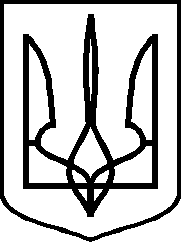 